Due to the COVID-19 pandemic, polling places WILL NOT be open in	County on Election Day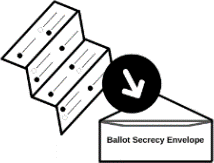 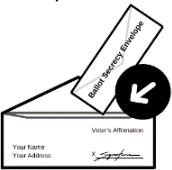 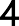 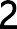 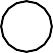 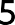 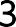 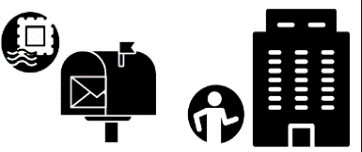 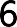 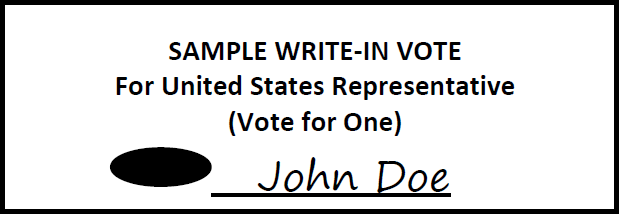 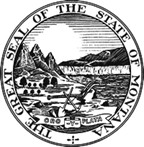 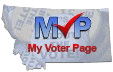 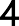 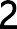 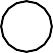 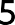 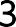 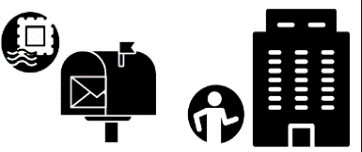 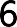 MAIL BALLOT VOTING INSTRUCTIONS – GENERAL ELECTION BALLOTRead and follow all directions - Failure to follow directions may invalidate part or all of your ballotBallots must be received by the election office by 8 p.m. on November 3, 2020NO POSTAGE REQUIRED IF RETURNING YOUR BALLOT BY MAIL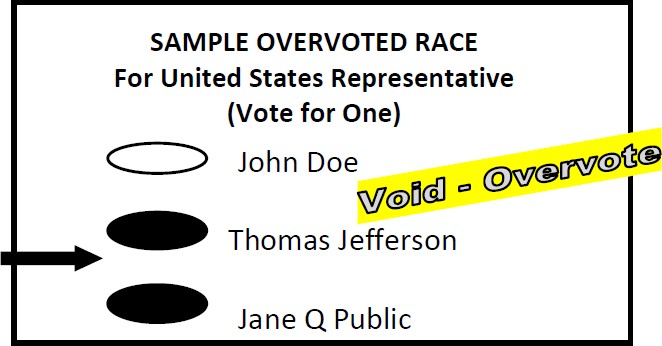 Vote your ballot with a blue or black pen.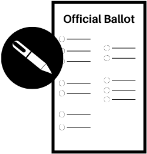 Seal your voted ballot in ballot secrecy Envelope.VOTE YOUR BALLOT Completely fill in the oval for each race using only black or blue ink pen.Vote all columns, both sides, and all pages of the ballot. Skipping a race will not invalidate your ballot.Do not make an X, √, or another mark.Do not cross out, erase, or use correction fluid.Do not make any identifying marks on your ballot.Do not mark more choices than allowed for each race (overvote). Overvoted races are NOT counted.To write in a candidate’s name, completely fill inthe oval next to the line and print the namein the blank space.If you make a mistake or spoil your ballot, requesta replacement from your county election office.Sign the Voter’s affirmation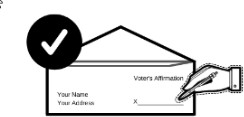 Seal your ballot secrecy envelope inside the return envelope.PREPARE BALLOT TO SENDPlace voted ballot in the SECRECY ENVELOPE and seal the envelope.SIGN the voter affirmation on the Return Signature Envelope.Do not sign for another person.Failure to sign may invalidate your ballot.If your signature does not match your signatures on file, the ballot may be rejected.Place the Secrecy Envelope containing your VOTED ballot into the Return Signature Envelope and seal the envelope.RETURN BALLOTMail your ballot: The Postal Service recommends you mail your ballot at least one week before the election; or you may drop your ballot off at your county election office:COUNTY ELECTION OFFICEAddress 	City/Zip 	Return your ballot by mail or in person. Your ballot must be received by 8pm on Election Day, 11/03/2020Ballots must be RECEIVED at the election office by 8 p.m. on Election Day, November 3, 2020. A postmark is not accepted. If you mail your ballot make sure there is enough time for it to reach your election office.TRACK YOUR BALLOTView the status of your absentee ballot and the Voter Information Pamphlet on the “My Voter Page” at: https://app.mt.gov/voterinfo/MILITARY/OVERSEAS VOTERS: Active-duty absent military or overseas citizens can register and vote electronically. See sosmt.gov or Montana Electronic Absentee System (MT EAS) at www.vote4montana.us.No postage is necessary to return your ballot by mail. Return postage is pre-paid.ASSISTANCE FOR VOTERS WITH DISABILITIES: There are options for voters with disabilities including equipment for individuals with visual and mobility impairments. Contact your county election office for more information.  IF YOU HAVE QUESTIONS CONTACT YOUR COUNTY ELECTION OFFICE:Phone: 		Fax:  	Email: 	